Уплата и взыскание налогов, налоговые проверки, привлечение к налоговой ответственности (часть первая Налогового кодекса РФ):- налогоплательщики, которые обязаны представлять налоговую декларацию (расчет) в электронной форме, должны направлять налоговому органу квитанцию о приеме документов, которые используются им при реализации своих полномочий в отношениях, регулируемых налоговым законодательством, и были переданы налогоплательщикам в электронной форме (п. 5.1 ст. 23 НК РФ); - при выявлении в ходе камеральной проверки определенных противоречий и несоответствий, свидетельствующих о занижении суммы НДС к уплате или о завышении суммы налога к возмещению, налоговый орган вправе истребовать у налогоплательщика счета-фактуры, первичные и иные документы, относящиеся к операциям, сведения о которых указаны в декларации по НДС (п. 8.1 ст. 88 НК РФ); - при проведении камеральной проверки декларации по НДС (если представлена декларация с заявленной суммой налога к возмещению или выявлены определенные противоречия и несоответствия, которые свидетельствуют о занижении налога к уплате или о завышении суммы налога к возмещению) налоговый орган вправе осуществлять осмотр территорий, помещений, документов и предметов (п. 1 ст. 92, п. 1 ст. 91 НК РФ) - организация, которая соответствует установленным критериям, вправе обратиться в налоговый орган с заявлением о проведении налогового мониторинга, который по общему правилу исключает проведение камеральных и выездных проверок за период налогового мониторинга. Особенности проведения налогового контроля в форме налогового мониторинга установлены разд. V.2 НК РФ (абз. 4 п. 1 ст. 82, п. 1.1 ст. 88, п. 5.1 ст. 89 НК РФ) ;- уведомлять инспекцию о своем участии в российских организациях нужно только тем юрлицам и предпринимателям, доля прямого участия которых превышает 10 процентов (пп. 2 п. 2 ст. 23 НК РФ). Об участии в хозяйственных товариществах и обществах с ограниченной ответственностью по-прежнему сообщать не требуется;- если контролирующее лицо не представило в инспекцию налоговую декларацию (расчет) в установленный срок, то в отношении него может быть проведена камеральная проверка на основе имеющихся у налогового органа документов (информации) о нем, а также данных об аналогичных налогоплательщиках (абз. 2 п. 2 ст. 88 НК РФ).Налог на добавленную стоимость (гл. 21 НК РФ):- налогоплательщики НДС не должны вести журналы учета полученных и выставленных счетов-фактур (из п. 3 ст. 169 НК РФ исключено прямое указание, устанавливавшее данную обязанность); - налогоплательщик, который начинает применять право на освобождение от обязанностей, связанных с исчислением и уплатой НДС, со второго или третьего месяца квартала, ранее принятый к вычету налог обязан восстановить в периоде, начиная с которого он использует указанное право (п. 8 ст. 145 НК РФ); -операции по реализации имущества и (или) имущественных прав должников-банкротов не признаются объектом обложения НДС (пп. 15 п. 2 ст. 146 НК РФ);- закреплена обязанность предпринимателя восстановить ранее принятый к вычету НДС при переходе на патентную систему налогообложения (абз. 5 пп. 2 п. 3 ст. 170 НК РФ);- при использовании основных средств и нематериальных активов в операциях, облагаемых НДС по нулевой ставке, восстанавливать принятый ранее к вычету налог не нужно (утратил силу пп. 5 п. 3 ст. 170 НК РФ);- налогоплательщик вправе заявить НДС к вычету в периоде принятия товаров (работ, услуг, имущественных прав) и в том случае, если соответствующий счет-фактура получен после окончания этого квартала, но до наступления срока представления декларации за данный период (абз. 2 п. 1.1 ст. 172 НК РФ); - декларация по НДС должна быть представлена в инспекцию не позднее 25-ого числа месяца, следующего за истекшим налоговым периодом (п. 5 ст. 174 НК РФ); - на пять дней увеличены сроки уплаты НДС в бюджет (п. п. 1 и 4 ст. 174 НК РФ) .Налог на прибыль организаций (гл. 25 НК РФ):- изменен порядок учета процентов по долговым обязательствам (п. п. 1, 1.1, 1.2, 1.3 ст. 269 НК РФ);- налогоплательщик может списывать стоимость имущества, не являющегося амортизируемым, в течение более чем одного отчетного периода (пп. 3 п. 1 ст. 254 НК РФ); - доход от реализации полученного безвозмездно имущества можно уменьшить на рыночную стоимость такого имущества, определенную на дату его получения (пп. 2 п. 1 ст. 268 НК РФ, абз. 2 п. 2 ст. 254 НК РФ); - в налогообложении не применяется метод ЛИФО (внесены соответствующие изменения в п. 8 ст. 254, пп. 3 п. 1 ст. 268, ч. 3 ст. 329 НК РФ); - российские организации, получившие в 2014 г. дивиденды, с которых не был удержан налог на прибыль, обязаны самостоятельно исчислить такой налог и уплатить его в бюджет не позднее 30 марта 2015 г. (ч. 2 ст. 3, ч. 2 ст. 4 Федерального закона от 23.06.2014 N 167-ФЗ, п. 7 ст. 6.1 НК РФ);- в расходах на оплату труда учитываются выходные пособия, которые работодатель выплачивает при прекращении трудового договора, если они предусмотрены трудовыми договорами и (или) отдельными соглашениями сторон (в том числе соглашениями о расторжении трудового договора), а также коллективными договорами, соглашениями и локальными нормативными актами, содержащими нормы трудового права (п. 9 ч. 2 ст. 255 НК РФ); - из состава амортизируемого имущества не исключаются основные средства, которые по решению руководства находятся в процессе реконструкции или модернизации продолжительностью свыше 12 месяцев, но продолжают использоваться в деятельности, направленной на получение дохода (абз. 4 п. 3 ст. 256 НК РФ); - если организация, осуществляющая деятельность, в отношении которой установлен торговый сбор, представила в инспекцию уведомление о постановке на учет в качестве плательщика такого сбора, то она вправе уменьшить исчисленный по итогам налогового (отчетного) периода налог на прибыль (авансовый платеж), зачисляемый в консолидированный бюджет субъекта РФ (в состав которого входит муниципальное образование, установившее данный сбор) или бюджет города федерального значения (где установлен такой сбор), на сумму торгового сбора, фактически перечисленную с начала налогового периода до даты уплаты налога (авансового платежа) (п. 10 ст. 286 НК РФ).Упрощенная система налогообложения (гл. 26.2 НК РФ):- организации, применяющие УСН, не освобождаются от уплаты налога на имущество организаций в отношении объектов, которые облагаются указанным налогом исходя из кадастровой стоимости (п. 2 ст. 346.11 НК РФ); - в налогообложении не применяется метод ЛИФО (внесены соответствующие изменения в пп. 2 п. 2 ст. 346.17 НК РФ); - применяющий УСН предприниматель не освобождается от уплаты налога на имущество физлиц в отношении имущества, используемого в предпринимательской деятельности и включенного в перечень, который определяется в соответствии с п. 7 ст. 378.2 НК РФ с учетом предусмотренных в абз. 2 п. 10 ст. 378.2 НК РФ особенностей (п. 3 ст. 346.11 НК РФ);- если применяющий УСН налогоплательщик, осуществляющий деятельность, в отношении которой установлен торговый сбор, представил в инспекцию уведомление о постановке на учет в качестве плательщика такого сбора, то он вправе уменьшить исчисленный по итогам налогового (отчетного) периода налог (авансовый платеж), перечисляемый в консолидированный бюджет субъекта РФ, на сумму указанного сбора, уплаченного в течение данного периода (п. 8 ст. 346.21 НК РФ);- законом субъекта РФ для предпринимателей, которые впервые зарегистрированы после его вступления в силу, может быть предусмотрена возможность применять нулевую ставку по налогу, уплачиваемому в рамках УСН, в течение двух налоговых периодов с даты их регистрации. Это возможно при условии, что такие предприниматели осуществляют деятельность в производственной, социальной и (или) научной сферах (п. 4 ст. 346.20 НК РФ).Единый налог на вмененный доход (гл. 26.3 НК РФ):- освобождение от налога на имущество организаций при применении ЕНВД не распространяется на объекты, налоговая база по которым определяется как их кадастровая стоимость (п. 4 ст. 346.26 НК РФ). В отношении даты вступления в силу данных изменений существует неопределенность;- уплачивающий ЕНВД предприниматель не освобождается от налога на имущество физлиц в отношении имущества, используемого в облагаемой ЕНВД деятельности и включенного в перечень, который определяется в соответствии с п. 7 ст. 378.2 НК РФ с учетом предусмотренных в абз. 2 п. 10 ст. 378.2 НК РФ особенностей (абз. 2 п. 4 ст. 346.26 НК РФ);- такой спецрежим, как уплата ЕНВД, не применяется в отношении отдельных видов торговой деятельности, если для них в муниципальном образовании (городе федерального значения) установлен в соответствии с гл. 33 НК РФ торговый сбор (абз. 4 п. 2.1 ст. 346.26 НК РФ);- значение коэффициента К1, необходимого для расчета ЕНВД за 2015 г., установлено в размере 1,798 (п. 4 ст. 346.29 НК РФ, Приказ Минэкономразвития России от 29.10.2014 N 685) Патентная система налогообложения (гл. 26.5 НК РФ):- патенты по патентной системе могут действовать на территории не только субъекта РФ, но и муниципальных образований (группы муниципальных образований) (абз. 4 п. 1 ст. 346.45 НК РФ, пп. 1.1 п. 8 ст. 346.43 НК РФ); - потенциальный доход предпринимателя от вида деятельности, на который выдан патент, может разниться в зависимости от того, на территории какого муниципального образования действует патент (пп. 1.1 п. 8 ст. 346.43 НК РФ); - предприниматель, применяющий патентную систему налогообложения, не освобождается от уплаты налога на имущество физлиц в отношении имущества, используемого в облагаемой в рамках ПСН деятельности и включенного в перечень, который определяется в соответствии с п. 7 ст. 378.2 НК РФ с учетом предусмотренных в абз. 2 п. 10 ст. 378.2 НК РФ особенностей (пп. 2 п. 10 ст. 346.43 НК РФ);- субъекты РФ вправе законодательно предусмотреть возможность применять нулевую ставку по налогу, уплачиваемому при использовании ПСН, для отдельных впервые зарегистрированных предпринимателей, осуществляющих деятельность в производственной, социальной и (или) научной сферах. Указанную ставку допускается применять с даты регистрации в качестве индивидуального предпринимателя в течение двух налоговых периодов в пределах двух календарных лет (п. 3 ст. 346.50 НК РФ); - стоимость патента, выданного на срок менее полугода, должна быть уплачена не позднее окончания срока его действия (пп.1 п. 2 ст. 346.51 НК РФ); - если патент выдан на срок от шести месяцев до календарного года, то треть его стоимости перечисляется в бюджет не позднее 90 календарных дней после начала действия данного документа, а оставшиеся две трети - не позднее даты окончания его действия (пп. 2 п. 2 ст. 346.51 НК РФ);- максимальный размер потенциально возможного к получению годового дохода в 2015 г. составляет 1,147 млн руб. (п. п. 7 и 9 ст. 346.43 НК РФ, Приказ Минэкономразвития России от 29.10.2014 № 685).Налог на имущество организаций (гл. 30 НК РФ):- организации с учетом специального коэффициента исчисляют налог, рассчитываемый исходя из кадастровой стоимости в отношении объектов, право собственности на которые возникло или прекратилось в течение налогового периода. Данный коэффициент позволяет определить сумму налога только за те месяцы, когда объект находился в собственности (п. 5 ст. 382 НК РФ); - если остаточная стоимость имущества включает в себя денежную оценку предстоящих в будущем затрат, связанных с данным имуществом, его остаточная стоимость для целей исчисления налога на имущество организаций определяется без учета таких затрат (п. 3 ст. 375 НК РФ);- в случае когда объект недвижимого имущества образован в течение текущего налогового периода в результате раздела объекта недвижимого имущества или иного соответствующего законодательству РФ действия в отношении объектов недвижимости, включенных в перечень по состоянию на 1 января года соответствующего налогового периода, указанный вновь образованный объект недвижимого имущества облагается налогом исходя из кадастровой стоимости, определенной на дату его постановки на государственный кадастровый учет до включения в перечень (абз. 2 п. 10 ст. 378.2 НК РФ); - база по налогу на имущество организаций в отношении жилых домов и жилых помещений, не учитываемых в бухучете в качестве объектов основных средств, определяется как кадастровая стоимость таких объектов (пп. 4 п. 1 ст. 378.2 НК РФ); - в случае если кадастровая стоимость объекта недвижимости изменилась при исправлении технической ошибки, допущенной Росреестром, измененная кадастровая стоимость в целях исчисления налога на имущество организаций применяется начиная с периода, в котором была совершена указанная ошибка (абз. 2 п. 15 ст. 378.2 НК РФ); - если комиссия по рассмотрению споров о результатах определения кадастровой стоимости или суд примет решение о ее изменении, то новая величина учитывается при расчете налога на имущество организаций начиная с периода, в котором было подано заявление о пересмотре кадастровой стоимости, но не ранее даты внесения оспариваемой стоимости в госкадастр недвижимости (абз. 3 п. 15 ст. 378.2 НК РФ); - установлены критерии признания здания (строения, сооружения) одновременно административно-деловым и торговым центром для целей исчисления налога на имущество организаций исходя из кадастровой стоимости такого объекта (п. 4.1 ст. 378.2 НК РФ); - основные средства, отнесенные к первой или второй амортизационной группе, не признаются объектом обложения налогом на имущество организаций (пп. 8 п. 4 ст. 374 НК РФ). Страховые взносы в Пенсионный фонд РФ, Фонд социальногострахования РФ, Федеральный фонд обязательногомедицинского страхования:- плательщики, у которых среднесписочная численность работников за предшествующий расчетный период составила более 25 человек, должны подавать в ПФР и ФСС РФ расчеты по начисленным и уплаченным страховым взносам в электронной форме (ч. 10 ст. 15 Федерального закона от 24.07.2009 № 212-ФЗ); - предельная база для начисления страховых взносов на обязательное пенсионное страхование, уплачиваемых в ПФР, в 2015 г. составляет 711 тыс. руб. (ч. 5.1 ст. 8 Федерального закона от 24.07.2009 N 212-ФЗ, Постановление Правительства РФ от 04.12.2014 № 1316); - предельная база для начисления страховых взносов на обязательное социальное страхование на случай временной нетрудоспособности и в связи с материнством, уплачиваемых в ФСС РФ, в 2015 г. составляет 670 тыс. руб. (ч. 4 и 5 ст. 8 Федерального закона от 24.07.2009 N 212-ФЗ, Постановление Правительства РФ от 04.12.2014 № 1316) - ограничено освобождение от обложения страховыми взносами выплат, связанных с увольнением работников (пп. "д" п. 2 ч. 1 ст. 9 Федерального закона от 24.07.2009 № 212-ФЗ); - на суммы возмещения работодателем расходов по найму жилого помещения в командировке, которые работник документально не подтвердил, нужно начислять страховые взносы (исключено второе предложение ч. 2 ст. 9 Федерального закона от 24.07.2009 № 212-ФЗ); - закреплены условия и порядок предоставления отсрочки (рассрочки) по уплате страховых взносов, пеней и штрафов (ст. 18.1 - 18.5 Федерального закона от 24.07.2009    № 212-ФЗ); - переплату по одному виду взносов можно зачесть в счет будущих платежей по другому виду взносов, если контроль за уплатой обоих видов взносов осуществляет один и тот же орган (ч. 21 ст. 26 Федерального закона от 24.07.2009 № 212-ФЗ).Обязательное пенсионное страхование:- сведения персонифицированного учета следует представлять в электронном виде, если численность работающих у плательщика застрахованных лиц составляет 25 человек и более (п. 2 ст. 8 Федерального закона от 01.04.1996 № 27-ФЗ); - если суммы штрафа за непредставление в срок или представление неполных (недостоверных) сведений персонифицированного учета невозможно взыскать по причинам экономического, социального или юридического характера, то такие суммы признаются безнадежными к взысканию и списываются в порядке ст. 23 Федерального закона от 24.07.2009 N 212-ФЗ (ч. 4 ст. 17 Федерального закона от 01.04.1996 № 27-ФЗ); - если работодатель перечисляет дополнительные взносы на накопительную пенсию работника как за счет средств, удержанных у сотрудника, так и за счет собственных средств, то такие взносы перечисляются разными платежами и оформляются отдельными платежными поручениями (ч. 3 ст. 9 Федерального закона от 30.04.2008 № 56-ФЗ); - если у работодателя среднеднесписочная численность работников за предшествующий календарный год превышает 25 человек, то документы, связанные с уплатой дополнительных взносов на накопительную пенсию, он должен подавать в электронной форме (ч. 4 ст. 4, ч. 7 ст. 9 Федерального закона от 30.04.2008 N 56-ФЗ).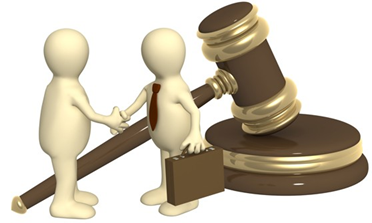 Темы основных изменений по федеральному законодательству:- налоговое законодательство;- социальное законодательство;- имущественное законодательство;- трудовое законодательство.Налоговое законодательство:Налоговое законодательство:Налоговое законодательство:Налоговые каникулыНалоговые каникулыНалоговые каникулыФедеральный закон от 29 декабря 2014 года             № 477-ФЗ «О внесении изменений в часть вторую Налогового кодекса Российской Федерации»Поправки дают регионам право предоставлять «налоговые каникулы» на два налоговых периода  для зарегистрированных ИП в производственной, социальной и (или) научной сфер, перешедших в течение 2 лет со дня регистрации на УСН или ПСН. Это будет возможно в 2015-2020 гг.Прописано, что если патент получен на срок до 6 месяцев, то налог в полной сумме уплачивается не позднее срока действия патента (до внесения изменений - не позднее 25 дней после начала действия патента).Если же патент получен на срок от 6 месяцев до года, то 1/3 суммы налога будет уплачиваться через 90 дней после начала действия патента (вместо 25 дней). Остальные 2/3 будут уплачиваться не позднее срока окончания действия патента (в настоящее это делается не позднее 30 дней до окончания действия патента).Поправки дают регионам право предоставлять «налоговые каникулы» на два налоговых периода  для зарегистрированных ИП в производственной, социальной и (или) научной сфер, перешедших в течение 2 лет со дня регистрации на УСН или ПСН. Это будет возможно в 2015-2020 гг.Прописано, что если патент получен на срок до 6 месяцев, то налог в полной сумме уплачивается не позднее срока действия патента (до внесения изменений - не позднее 25 дней после начала действия патента).Если же патент получен на срок от 6 месяцев до года, то 1/3 суммы налога будет уплачиваться через 90 дней после начала действия патента (вместо 25 дней). Остальные 2/3 будут уплачиваться не позднее срока окончания действия патента (в настоящее это делается не позднее 30 дней до окончания действия патента).Налоговые льготы для организаций, занимающихся социальным обслуживанием гражданНалоговые льготы для организаций, занимающихся социальным обслуживанием гражданНалоговые льготы для организаций, занимающихся социальным обслуживанием гражданФедеральный закон от 29 декабря 2014 года             № 477-ФЗ «О внесении изменений в часть вторую Налогового кодекса Российской Федерации»Во-первых, освобождены от обложения НДС услуги по поддержке и соцобслуживанию граждан пожилого возраста, инвалидов, безнадзорных детей и иных лиц, которые признаны нуждающимися в социальном обслуживании, и которым предоставляются социальные услуги в организациях соцобслуживания (независимо от их нахождения в трудной жизненной ситуации).
Во-вторых, указанным организациям временно, до 1 января 2020 г., дано право применять нулевую ставку по налогу на прибыль. Прописаны условия использования данной льготы. В частности, организация должна быть включена в реестр поставщиков социальных услуг субъекта федерации. Доля доходов от предоставления соцуслуг гражданам должна составлять не менее 90% от общего дохода. В штате организации должно быть не менее 15 сотрудников.Во-первых, освобождены от обложения НДС услуги по поддержке и соцобслуживанию граждан пожилого возраста, инвалидов, безнадзорных детей и иных лиц, которые признаны нуждающимися в социальном обслуживании, и которым предоставляются социальные услуги в организациях соцобслуживания (независимо от их нахождения в трудной жизненной ситуации).
Во-вторых, указанным организациям временно, до 1 января 2020 г., дано право применять нулевую ставку по налогу на прибыль. Прописаны условия использования данной льготы. В частности, организация должна быть включена в реестр поставщиков социальных услуг субъекта федерации. Доля доходов от предоставления соцуслуг гражданам должна составлять не менее 90% от общего дохода. В штате организации должно быть не менее 15 сотрудников.Налоговый мониторингНалоговый мониторингНалоговый мониторинг№ 348-ФЗ от 4 ноября 2014 года «О внесении изменений в часть первую Налогового кодекса РФ». № 348-ФЗ от 4 ноября 2014 года «О внесении изменений в часть первую Налогового кодекса РФ». В 2016 году налоговики в режиме реального времени получат доступ к сведениям о деятельности налогоплательщика, администрировать его чиновникам будет гораздо проще. Предполагается, что предприниматели тоже выиграют — еще до совершения сделки, информируя налоговиков обо всех налоговых рисках, смогут оперативно получать их консультации.Декларации по НДС только в электронном видеДекларации по НДС только в электронном видеДекларации по НДС только в электронном видеФедеральный закон   № 347-ФЗ от 28 июня 2013 года «О внесении изменений в части первую и вторую Налогового кодекса РФ» от 4 ноября 2014 года и статью 174 ФЗ «О внесении измене-ний в отдельные законодательные акты Российской Федерации в части противодей-ствия незаконным финансовым операциям».С 1 января 2015 года всех налогоплательщиков обяжут предоставлять электронную декларацию по НДС. Если организация и т.д. представит декларацию на бумажном носителе, обязанность по сдаче отчетности будет считаться неисполненной. Налоговики получат право приостанавливать операции по счетам налогоплательщика (включая перевод средств), если он не отправит в фискальные органы подтверждение о приеме ими отчетных электронных документов. Запрет распространяется на вклады и депозиты.С 1 января 2015 года всех налогоплательщиков обяжут предоставлять электронную декларацию по НДС. Если организация и т.д. представит декларацию на бумажном носителе, обязанность по сдаче отчетности будет считаться неисполненной. Налоговики получат право приостанавливать операции по счетам налогоплательщика (включая перевод средств), если он не отправит в фискальные органы подтверждение о приеме ими отчетных электронных документов. Запрет распространяется на вклады и депозиты.Повышение налога на имуществоПовышение налога на имуществоПовышение налога на имуществоФедеральный закон от 2 апреля 2014 года №52-ФЗ «О внесении изменений в части первую и вторую Налогового кодекса РФ и отдельные законодательные акты РФ» С 1 января 2015 года плательщиков УСН обяжут платить налог на имущество с объектов недвижимости по кадастровой стоимости.  Ранее организации, использующие упрощенную систему налогообложения (УСН) или платящие единый налог на вмененный доход (ЕНВД), были полностью освобождены от уплаты налога на имущество. Облагать налогом планируется офисные помещения, объекты, связанные с торговлей, бытовым обслуживанием и общепитом. Нижнюю планку по метражу помещений, подпадающих под уплату налога, каждый субъект федерации устанавливает самостоятельно. С 1 января 2015 года плательщиков УСН обяжут платить налог на имущество с объектов недвижимости по кадастровой стоимости.  Ранее организации, использующие упрощенную систему налогообложения (УСН) или платящие единый налог на вмененный доход (ЕНВД), были полностью освобождены от уплаты налога на имущество. Облагать налогом планируется офисные помещения, объекты, связанные с торговлей, бытовым обслуживанием и общепитом. Нижнюю планку по метражу помещений, подпадающих под уплату налога, каждый субъект федерации устанавливает самостоятельно. Три года на вычет по НДСТри года на вычет по НДСТри года на вычет по НДС Федеральный закон № 382-ФЗ «О внесении изменений в части первую и вторую Налогового кодекса РФ» от 29 ноября 2014 года».С 1 января 2015 года отчитываться по НДС можно будет на пять дней позже — не до 20, а до 25 числа включительно, а подать заявление на налоговый вычет можно будет в течение трех лет после того, как товары были приняты на учет.С 1 января 2015 года отчитываться по НДС можно будет на пять дней позже — не до 20, а до 25 числа включительно, а подать заявление на налоговый вычет можно будет в течение трех лет после того, как товары были приняты на учет.Социальное  законодательство:Социальное  законодательство:Социальное  законодательство:Предоставление социальных услугПредоставление социальных услугПредоставление социальных услугФедеральный закон от 28 декабря 2013 года №442-ФЗ «Об основах социального обслуживания граждан в Российской Федерации»Федеральный закон от 28 декабря 2013 года №442-ФЗ «Об основах социального обслуживания граждан в Российской Федерации»С 1 января 2015 года коммерческие и некоммерческие организации, а также индивидуальные предприниматели смогут оказывать социальные услуги. Согласно прежнему закону, принятому в 1995 году, это могли делать только государственные и муниципальные органы. Государство будет определять правила предоставления социальных услуг и проводить конкурсный отбор поставщиков, а также осуществлять финансирование.Рост страховых взносовРост страховых взносовРост страховых взносовФедеральный закон №212-ФЗ «О страховых взносах в Пенсионный фонд РФ, Фонд социального страхования, Фонд обязательного медицинского страхования РФ» от 24 июля 2009 года, №406-ФЗ «О внесении изменений в отдельные законодательные акты Российской Федерации по вопросам обязательного социального страхования» от 2 декабря 2014 года.Федеральный закон №212-ФЗ «О страховых взносах в Пенсионный фонд РФ, Фонд социального страхования, Фонд обязательного медицинского страхования РФ» от 24 июля 2009 года, №406-ФЗ «О внесении изменений в отдельные законодательные акты Российской Федерации по вопросам обязательного социального страхования» от 2 декабря 2014 года.В 2014 году закончится период применения пониженных ставок страховых взносов для отдельных категорий работников — в частности, для инвалидов I, II или III группы. Кроме того, вырастет размер предельной базы для начисления страховых взносов. В 2014 году база составляла 624 000 рублей, и, когда заработок работника нарастающим итогом превышал этот порог, страховые взносы прекращали уплачиваться (кроме 10% в ПФР).  Теперь предельная база становится разной для разных внебюджетных фондов: для ФОМС ограничений нет вовсе, для ФСС введена планка 670 000 рублей, для Пенсионного фонда — 711 000 рублей. Имущественное законодательство:Имущественное законодательство:Имущественное законодательство:Выкуп недвижимости на общих основанияхВыкуп недвижимости на общих основанияхВыкуп недвижимости на общих основанияхФедеральный закон от № 159-ФЗ «Об особен-ностях отчуждения недвижимого имущества, находящегося в государственной собственности субъектов Российской Федерации или в муниципальной собственности и арендуемого субъектами малого и среднего предприни-мательства», статьи 1-6 и 9 от 22 июля 2008 года.Федеральный закон от № 159-ФЗ «Об особен-ностях отчуждения недвижимого имущества, находящегося в государственной собственности субъектов Российской Федерации или в муниципальной собственности и арендуемого субъектами малого и среднего предприни-мательства», статьи 1-6 и 9 от 22 июля 2008 года.С 1 июля 2015 года малый и средний бизнес утрачивает преимущественное право на приобретение арендуемого имущества. Выкуп будут осуществляться на общих основаниях.Трудовое законодательство:Трудовое законодательство:Трудовое законодательство:Ужесточена ответственность за недобросовестное исполнение трудового законодательстваУжесточена ответственность за недобросовестное исполнение трудового законодательстваУжесточена ответственность за недобросовестное исполнение трудового законодательстваФедеральный закон от 28.12.2013 N 421-ФЗ«О внесении изменений в отдельные законодательные акты Российской Федерации в связи с принятием Федерального закона «О специальной оценке условий труда»Федеральный закон от 28.12.2013 N 421-ФЗ«О внесении изменений в отдельные законодательные акты Российской Федерации в связи с принятием Федерального закона «О специальной оценке условий труда»Максимальный размер штрафа за уклонение работодателя от заключения трудового договора в письменной форме возрастает в четыре раза: с 50 000 до 200 000 руб. При первом нарушении максимальная сумма штрафа составит 100 000 рублей, но в случае повторного несоблюдения законодательства размер максимального штрафа возрастает до 200 000 руб. Помимо этого в кодекс РФ об административных правонарушениях добавлена новая статья 5.27.1, предусматривающая ответственность за нарушение требований охраны труда. Увеличен и срок давности привлечения к ответственности за нарушение трудового законодательства. Теперь вместо 2 месяцев он составляет 1 год с момента нарушения.Трудовые книжки можно будет выдавать работникам на рукиТрудовые книжки можно будет выдавать работникам на рукиТрудовые книжки можно будет выдавать работникам на рукиФедеральный закон Российской Федерации от 21 июля 2014 года          № 216-ФЗ «О внесении изменений в отдельные законодательные акты Российской Федерации и признании утратившими силу отдельных законодательных актов (положений законодательных актов) Российской Федерации в связи с принятием федеральных законов «О страховых пенсиях» и «О накопительной пенсии»Федеральный закон Российской Федерации от 21 июля 2014 года          № 216-ФЗ «О внесении изменений в отдельные законодательные акты Российской Федерации и признании утратившими силу отдельных законодательных актов (положений законодательных актов) Российской Федерации в связи с принятием федеральных законов «О страховых пенсиях» и «О накопительной пенсии»Каждый сотрудник может получить трудовую книжку на руки для предъявления в Пенсионный фонд России и другие организации, осуществляющие обязательное социальное страхование. Ранее трудовую книжку можно было забрать лишь при увольнении или выходе на пенсию. С 2015 года трудовую книжку каждый работник может получить под личную ответственность, но на ограниченный срок. Выдача книжки должна быть осуществлена в течение трех дней с момента подачи письменного заявления. Когда оригинал документа возвращен сотруднику после предъявления в необходимую инстанцию, тот обязан в течение трех дней вернуть его на хранение работодателю.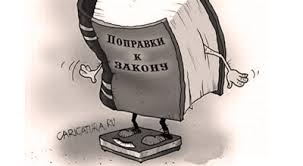 Расширенный перечень значимых для бизнеса изменений в Налоговом кодексе, вступивших в силу с 1 января 2015 года